              ELECCIONES  JUNTA  DIRECTIVA  APERMap  2020.      Estimados compañeros y socios de APERMap:Como secretario de la Junta Directiva de la Asociacion de Pediatria Extrahospitalaria y Atencion Primaria de la Región de Murcia, me dirijo a vosotros para informaros de la apertura del proceso electoral para renovar la Junta Directiva, que culmina su mandato de 4 años en la próxima Asamblea General de la Asociacion el próximo 7 de Marzo de 2020.        El procedimiento viene regulado en los artículos 20 21 y 22 de los Estatutos, así como en el CAPITULO III, artículos del 31 al 34:RESUMEN CALENDARIO ELECTORAL:         Convocatoria de elecciones: Antes del 5 de Febrero del 2020.          Presentación de candidaturas: Hasta el 20 de Febrero del 2020.          Comunicación Socios del listado de candidaturas: Antes del 25 de Febrero 2020.          Voto presencial: sábado 7 de marzo 2020 de las 9 horas a las 13 horas.          Proclamación de resultados en la Asamblea General Extraordinaria del sábado 7 de Marzo de 2020.Por lo que TODOS los cargos de la Junta directiva actual se han de renovar.Esperamos vuestras candidaturas que debéis remitir con 15 días de antelación a la Asamblea General Extraordinaria del 7 de Marzo de 2020 a celebrar dentro de la XXXVI Reunión Anual de la Asociacion, en el Hotel NH Amistad de Murcia. Enviando el modelo incluido en nuestra WEB. (Anexo I).Las candidaturas se remitirán a la siguiente dirección:ASOCIACION de Pediatria Extrahospitalaria y Atencion Primaria de la Región de Murcia (APERMap). Iltre. Colegio Oficial de Médicos de la Región de Murcia (Por correo certificado).Avda.  Juan Carlos I, 3.30008 MURCIA.También por correo Electrónico a:		Secretario de APERMap: sebastian.lorente@carm.es Toda  la información que se derive de esta convocatoria electoral será publicada en la página WEB  de APERMap en la sección Elecciones APERMap 2020. Atentamente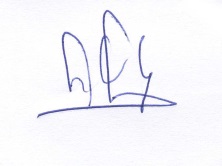 Sebastián Lorente GarcíaSecretario APERMap.